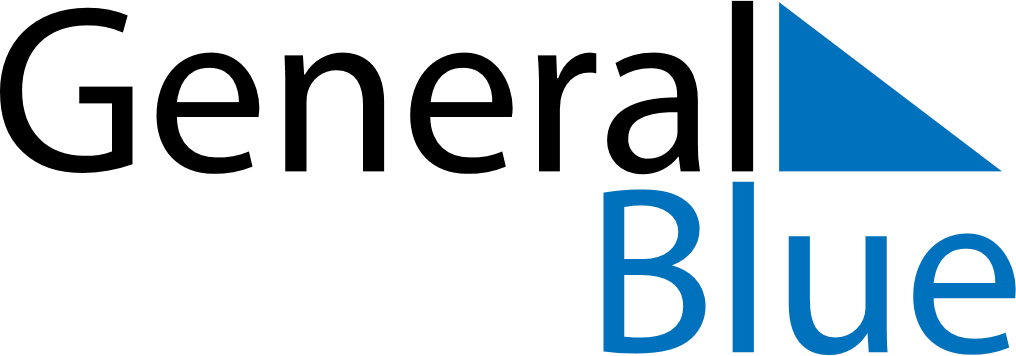 May 2024May 2024May 2024May 2024May 2024May 2024Pinas, El Oro, EcuadorPinas, El Oro, EcuadorPinas, El Oro, EcuadorPinas, El Oro, EcuadorPinas, El Oro, EcuadorPinas, El Oro, EcuadorSunday Monday Tuesday Wednesday Thursday Friday Saturday 1 2 3 4 Sunrise: 6:16 AM Sunset: 6:15 PM Daylight: 11 hours and 58 minutes. Sunrise: 6:16 AM Sunset: 6:15 PM Daylight: 11 hours and 58 minutes. Sunrise: 6:16 AM Sunset: 6:14 PM Daylight: 11 hours and 58 minutes. Sunrise: 6:16 AM Sunset: 6:14 PM Daylight: 11 hours and 58 minutes. 5 6 7 8 9 10 11 Sunrise: 6:16 AM Sunset: 6:14 PM Daylight: 11 hours and 58 minutes. Sunrise: 6:16 AM Sunset: 6:14 PM Daylight: 11 hours and 58 minutes. Sunrise: 6:16 AM Sunset: 6:14 PM Daylight: 11 hours and 58 minutes. Sunrise: 6:16 AM Sunset: 6:14 PM Daylight: 11 hours and 57 minutes. Sunrise: 6:16 AM Sunset: 6:14 PM Daylight: 11 hours and 57 minutes. Sunrise: 6:16 AM Sunset: 6:13 PM Daylight: 11 hours and 57 minutes. Sunrise: 6:16 AM Sunset: 6:13 PM Daylight: 11 hours and 57 minutes. 12 13 14 15 16 17 18 Sunrise: 6:16 AM Sunset: 6:13 PM Daylight: 11 hours and 57 minutes. Sunrise: 6:16 AM Sunset: 6:13 PM Daylight: 11 hours and 57 minutes. Sunrise: 6:16 AM Sunset: 6:13 PM Daylight: 11 hours and 57 minutes. Sunrise: 6:16 AM Sunset: 6:13 PM Daylight: 11 hours and 56 minutes. Sunrise: 6:16 AM Sunset: 6:13 PM Daylight: 11 hours and 56 minutes. Sunrise: 6:16 AM Sunset: 6:13 PM Daylight: 11 hours and 56 minutes. Sunrise: 6:16 AM Sunset: 6:13 PM Daylight: 11 hours and 56 minutes. 19 20 21 22 23 24 25 Sunrise: 6:16 AM Sunset: 6:13 PM Daylight: 11 hours and 56 minutes. Sunrise: 6:17 AM Sunset: 6:13 PM Daylight: 11 hours and 56 minutes. Sunrise: 6:17 AM Sunset: 6:13 PM Daylight: 11 hours and 56 minutes. Sunrise: 6:17 AM Sunset: 6:13 PM Daylight: 11 hours and 56 minutes. Sunrise: 6:17 AM Sunset: 6:13 PM Daylight: 11 hours and 56 minutes. Sunrise: 6:17 AM Sunset: 6:13 PM Daylight: 11 hours and 55 minutes. Sunrise: 6:17 AM Sunset: 6:13 PM Daylight: 11 hours and 55 minutes. 26 27 28 29 30 31 Sunrise: 6:17 AM Sunset: 6:13 PM Daylight: 11 hours and 55 minutes. Sunrise: 6:18 AM Sunset: 6:13 PM Daylight: 11 hours and 55 minutes. Sunrise: 6:18 AM Sunset: 6:13 PM Daylight: 11 hours and 55 minutes. Sunrise: 6:18 AM Sunset: 6:13 PM Daylight: 11 hours and 55 minutes. Sunrise: 6:18 AM Sunset: 6:13 PM Daylight: 11 hours and 55 minutes. Sunrise: 6:18 AM Sunset: 6:14 PM Daylight: 11 hours and 55 minutes. 